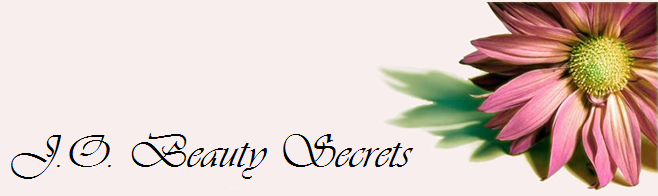 Home Care InstructionsDo not touch your lashes 3 hours after applicationAvoid water on your lashes for 24 hoursUse only Oil free Makeup RemoversWash your lashes daily using Oil Free Make up RemoverUse only lash extensions mascaraAvoid using metal lash curler. Use only heated lash curlerBe gentle with your lashes. Avoid excessively rubbing your eyes Do not attempt to remove your lash extensions. It must be removed by your lash professionalShould you experience any pain or irritation. Please contact your lash professional immediately